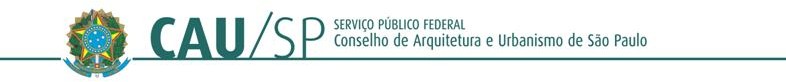 ANEXO VDECLARAÇÃO DE ATENDIMENTO AO ART. 26, X, DEC. 8.726/2016(Deverá ser apresentado em papel timbrado da OSC).(Representante Legal), na condição de representante legal da (Organização da Sociedade Civil), (CNPJ/MF nº ), declara, sob as penas da lei, de acordo com a determinação constante do art. 26, X, do Decreto nº 8.726, de 2016, que a Organização da Sociedade Civil:( ) dispõe de instalações e outras condições materiais para o desenvolvimento das atividades ou projetos previstos na parceria e o cumprimento das metas estabelecidas.OU( ) pretende contratar ou adquirir com recursos da parceria as condições materiais para o desenvolvimento das atividades ou projetos previstos na parceria e o cumprimento das metas estabelecidas.OU( ) dispõe de instalações e outras condições materiais para o desenvolvimento das atividades ou projetos previstos na parceria e o cumprimento das metas estabelecidas, bem como pretende, ainda, contratar ou adquirir com recursos da parceria outros bens para tanto.OBS: A organização da sociedade civil adotará uma das três redações acima, conforme a sua situação. A presente observação deverá ser suprimida da versão final da declaração.Por ser verdade, firmamos a presente.Local, data.(Organização da Sociedade Civil)(Representante Legal)(Cargo do Representante Legal) (CPF/MF)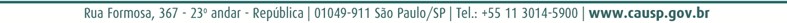 